Name ___________________________________James HuttonIn 1785, James Hutton proposed that the Earth was shaped by _________________ _________________ that took place over extremely long periods of timeThese geological forces included earth being pushed up into mountain ranges, or pushed down; as well as the natural forces such as weather that act on rocks.He was one of the first to believe that the Earth was _________________ of years old, rather than thousands.Charles LyellLyell stressed that scientists must explain ___________ ___________ in terms of processes they can actually observeProcesses that shaped the Earth millions of years earlier continue in the presentVolcanoes release hot lava and gases now, just as they did on ancient earthErosion still carves out canyonsThis understanding of geology influenced Darwin in 2 ways:First, Darwin asked himself: If the Earth could change over time, might _________ ________________________________________?Second, he realized that it would have taken many, many years for life to change in the way he suggested. This would only have been possible if Earth were extremely old.Jean Baptiste LamarckJean-Baptiste Lamarck was among the first scientists to recognize that living things changed over time – that all species were descended from other species.He also realized that organisms were somehow _____________________ to their __________________________.Lamarck proposed that by selective _____________ or _____________ of organs, organisms acquired or lost certain traits during their lifetime. These traits could then be passed to their offspring. Over time, this process led to change in a species.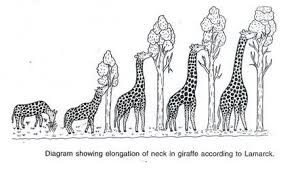 [A giraffe stretches its neck to reach leaves higher in the tree. The neck becomes progressively longer. Later, the giraffe has offspring with longer necks]For example, Fiddler Crabs have a large claw… Lamarck believed that as the crabs used their claw to attract mates and ward off predators, the claw grew largerThe _________________ ________________________ is then passed to offspringNote: This is incorrect!!“___________ _____ ____________________” is what shaped the body. [If I kept trying to use my arms for flying, I could develop wings]If I alter my structure (by body-building, for example), I can pass those acquired traits to my offspring.If Lamarckian theory is so ridiculous and confusing to students, why do we study it???Lamarck was mistaken about many things, but he was one of the first to develop a _______________ ___________________ ____ ____________________ and to realize that organisms are adapted to their environments.“If I have seen further than others, it is by standing on the shoulders of giants.” –Isaac NewtonThomas MalthusIn 1798, economist Thomas Malthus published a book that noted that people were being born faster than they were dying.If population continued to grow unchecked, sooner or later, there would be __________________ food and living space for everyone.The only forces working against this growth were ________, _____________, and _______________  natural checks on population!When Darwin read Malthus’s work, he realized that his reasoning applied even more strongly to ____________ and _______________ than it did to humans! A single maple tree can produce thousands of seeds in a single summer and a single oyster can produce millions of eggs each year…If all of the offspring of any species survived for several generations, they would overrun the world. The overwhelming majority of a species’ offspring die.Further, only a few of those offspring that survive ________________ ___ _________________.What causes the death of so many individuals? What factors determine which ones __________________ and _____________________, and which do not?Answers to these questions became central to Darwin’s explanation of evolutionary change.